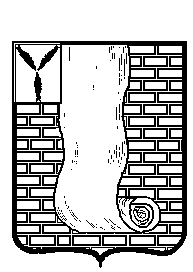 АДМИНИСТРАЦИЯКРАСНОАРМЕЙСКОГО МУНИЦИПАЛЬНОГО РАЙОНА САРАТОВСКОЙ ОБЛАСТИПОСТАНОВЛЕНИЕ         г. КрасноармейскО   внесении  изменений  в   административный  регламент предоставления муниципальной услуги  «Предварительное согласование предоставления земельного участка»          В соответствии с Федеральным  законом от 27.07.2010г. № 210-ФЗ «Об организации  предоставления государственных и муниципальных услуг», Уставом Красноармейского муниципального района Саратовской области, администрация Красноармейского муниципального района  ПОСТАНОВЛЯЕТ:Внести в  Административный регламент предоставления муниципальной услуги  «Предварительное согласование предоставления земельного участка», утвержденный постановлением администрации Красноармейского муниципального района Саратовской области  от 08.04.2016г. № 247, следующие изменения:        - в пункте 1.4 слова «www.mfc64.ru/krasnoarm» заменить словами «https://mfc64.ru»        2. Организационно - контрольному отделу администрации Красноармейского муниципального района Саратовской области опубликовать настоящее постановление путем размещения на официальном сайте администрации Красноармейского муниципального района в информационно-телекоммуникационной сети «Интернет» (http://krasnoarmeysk64.ru//)        3. Контроль за исполнением настоящего постановления возложить на первого заместителя главы администрации Красноармейского муниципального района.         4. Настоящие постановление вступает в силу со дня его официального опубликования (обнародования).               Глава Красноармейского             муниципального района                                                                         А.И. ЗотовОт26 апреля 2022г.№371От26 апреля 2022г.№371